KAMPANJA DNEVI ODPRTIH VRAT SLOVENSKIH KMETIJ IN PODEŽELSKIH PROJEKTOVObrazec za prijavo projekta/aktivnosti iz Programa razvoja podeželja 2014–2020 NAZIV DOGODKA V OKVIRU DNEVOV SLOVENSKIH KMETIJ IN PODEŽELSKIH PROJEKTOV:(npr. Dan odprtih vrat kmetije …)DATUM DOGODKA (kampanja se bo odvijala med 1. in 7. avgustom 2020):PREDVIDEN(I) KRAJ(I) DOGODKA: ORGANIZATOR DOGODKA:OSNOVNI PROGRAM:  (npr. ogled kmetije in naložbe, sofinancirane iz PRP 2014–2020), degustacija domačih dobrot, animacijski program za otroke, ogled domačih živali …)PROJEKT JE SOFINANCIRAN iz Programa razvoja podeželja 2014–2020 (Evropski kmetijski sklad za razvoj podeželja in Republika Slovenije)DA / NENavedite podukrep PRP 2014–2020:Opomba: Projekt mora biti zaključen oz. morajo biti prvi rezultati projekta že vidni.ALI PONUJATE NOČITEV S KORIŠČENJEM BONA?DA / NENAZIV SOFINANCIRANEGA PROJEKTA/AKTIVNOSTI: KRATEK OPIS PROJEKTA, ki je sofinanciran iz PRP 2014–2020: 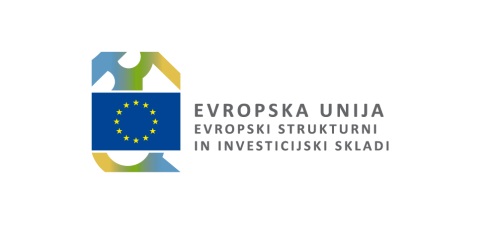 Opis naj:cilj naložbe/aktivnostirezultati oziroma koristi, ki jih prinaša:glavne izvedene naložbe oz. aktivnosti: KONTAKTNA OSEBA:Ime in priimek:E-mail naslov:Telefonska številka:OBVEZNE PRILOGE:dve fotografiji projekta, ki naj prikazujeta dogajanje projekta, rezultate ipd.:idealna dimenzija 1024x768px, v formatu .jpg ali .png. (če nimate teh dimenzij, bomo prilagodili mi) pripis avtorstva 